                                 OŠ PLITVIČKA JEZERA                                ŠKOLSKI   KURIKUL   ZA ŠK. GOD. 2014./2015.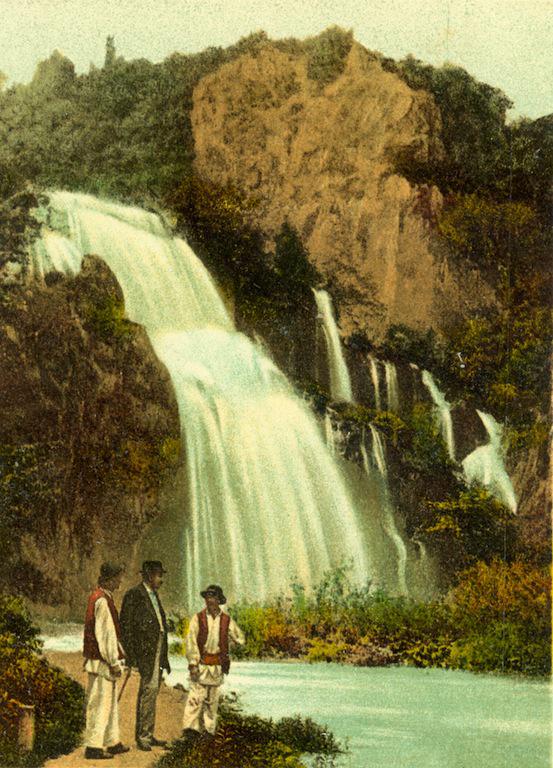 1.PLAN IZRADE ŠKOLSKOG KURIKULATijekom 2014.  godine, u našoj županiji je ostvaren projekt Razvoj kurikulumske kulture:Osnaživanje škola za razvoj i implementaciju školskog  kurikula koji provode Centar za istraživanje i razvoj obrazovanja Instituta za društvena istraživanja u Zagrebu i Forum za slobodu odgoja. Taj se projekt ostvarivao ut podršku MZOS-a i AZOO-a.Povedeni tom idejom, u školi je osnovan školski tim koji čine tri čovjeka i koji će biti zaduženi da uobliče školski kurikulum u šk. god. 2014./2015. na temelju zajedničkih interesa svih učitelja, učenika i roditelja. Na sjednici Učiteljskog vijeća u lipnju zaključeno je da se treba provesti anketa  među učenicima da bi se moglo zaključiti koje interese imaju učenici i koje im škola kao ustanova te njezini djelatnici mogu ponuditi.Na temelju provedene ankete Učiteljsko vijeće je donijelo zajedničku viziju škole kao temelj definiranja ciljeva i ishoda školskog kurikuluma.2.VIZIJA I MISIJA ŠKOLEVizija škole je: Plitvička Jezera jučer, danas i sutra.Misije su:1.Legenda o Plitvičkim jezerima2. Povijesti Plitvičkih Jezera3. Turizam NP Plitvička jezera4.“Turistički bonton“5. Turistički vodič na hrvatskom i engleskom jeziku6.Legenda na talijanskom jeziku7. Tradicionalna jela8. Eko voćnjaci9. Donja jezera10.Obnovljivi izvori energije11.Krašograd-ekopark12. Dani kruha3.VRIJEDNOSTI/NAČELA ŠKOLSKOG KURIKULUMA1.Oslikati i prepričati legendu o Plitvičkim jezerima2.Imenovati domaće životinje3.Razvijati ljubav prema tradiciji4.Uzgajati eko voće5.Pripremati tradicionalne slastice6. Izraditi turistički vodič na hrvatskom i engleskom jeziku7. Prepričati legendu na talijanskom jeziku8. Imenovati jezera9.Razlikovati biljni i životinjski svijet te endemske vrste10.Upoznati posjećenost turista11.Pružiti pomoć učenicima s poteškoćama u gradivu11.Poticati učenike na dodatni rad4. OPIS UNUTRAŠNJIH I VANJSKIH UVJETA U KOJIMA SE REALIZIRA ŠKOLSKI KURIKULUMPOVIJEST ŠKOLSTVA NA OVOM PODRUČJUOŠ Plitvička Jezera s radom je počela 1965. godine. Tih godina došlo je do naglog razvoj NP Plitvička jezera  što je produktiralo potrebom  za novim djelatnicima koji su se nastanili u naselju Mukinje gdje se nalazi i škola .Osim naselja Mukinje, školu pohađaju učenici okolnih sela: Jezerce, Rastovača,Korana , Poljanak , Vaganac i Smoljanac.ŠKOLA DANASOŠ Plitvička Jezera se nalazi u srcu NP Plitvička jezera, u naselju Mukinje.Danas broji 119 učenika raspoređenih u 10 odjela (od 1. do 8.)u matičnoj školi te u dvije područne škole u Smoljancu i Vagancu.Matična škola:Razredna nastava:4 razredaPredmetna nastava:4 razredaPŠ  Smoljanac: četverorazredna kombinacija od 11 učenikaPŠ  Vaganac: dvorazredna kombinacija od dva učenikaUčenici imaju mogućnost polaženja raznih izvannastavnih aktivnosti kao što su dramsko recitatorska, literarna, sportska,Mali zbor i sl.Nastava je u potpunosti stručno zastupljena.5.ANALIZA POTREBA I INTERESA UČENIKANa osnovu obrade ankete i učenici i roditelji procjenjuju znanje djece o užem zavičaju vrlo dobrim, ali su mišljenja da ga treba proširiti kroz redovitu nastavu i kroz izvannastavne aktivnosti.Učenici su odabrali odgoje i kulture za omiljene predmete te bi voljeli kroz razne aktivnosti proširiti svoje znanje.S obzirom na potrebe učenika, učitelji su došli do svojih ideja kroz koje će se zadovoljiti učenička znatiželja, a isto tako u skladu s ciljevima NOK-a i Nastavnog plana i programa.U daljnjem tekstu će biti sve teme razrađene.6.  PODRUČJA RAZVOJA UČENIKA (KURIKULUMSKA PODRUČJA)Kurikulumsko područje:prirodoslovno,matematičko, tehničko i informatičko, društveno-humanističko, jezično-komunikacijskoMisija: Dani kruha1.Ciklus(razred): 1.- 8.2.Cilj:prepoznati ulogu žitarica u prehrani, ispeći kruh prema starom receptu, opisati nekadašnje žetvene običaje3.Obrazloženje cilja:opisati postupak izrade kruha, po mogućnosti ga znati ispeći i razvijati ljubav prema tradicionalnom načinu života4.Očekivani ishodi/postignuća(Učenik će moći):-imenovati i razlikovati vrste žitarica od kojih nastaje kruh-prikupiti recepte za kruh naših baka-primijeniti naučeno znanje pri izradi kruha-objasniti važnost žitarica u svakodnevnom životu-imenovati stare alate potrebne za žetvu i izradu brašna te kruha-usporediti aktivnost nekad i sad5. Način realizacije:Oblik: integrirani danSudionici:učenici i učitelji od 1. do 8. razreda, stariji mještaniNačin učenja( što rade učenici):prikupljaju recepte, odabiru, čitaju, pišu, crtaju, pjevaju,pričaju sa starijim osobama, demonstriraju, razgovaraju o pretilosti i zdravoj prehraniMetode poučavanja(što rade učitelji):pripremaju, planiraju radionice, nadziru rad, pomažuTrajanje izvedbe: dan u mjesecu listopadu6.Potrebni resursi/moguće teškoće: nedostatak sirovina za izradu kruha, ljudski resursi7. Način praćenja i provjere ishoda/postignuća:uređenje panoa, izrada kruha8.Odgovorne osobe:učitelji razredne i predmetne nastaveKurikulumsko područje: jezično-komunikacijsko, prirodoslovno, umjetničkoMisija:  Legenda o Plitvičkim Jezerima1.Ciklus:  3.i 4. razred2.Cilj:  izraditi slikovnicu, ispričati legendu o Plitvičkim Jezerima na hrvatskom i talijanskom jeziku3.Obrazloženje cilja:  proširiti znanje o  legendi, slikovnici4.Očekivani ishodi/ postignuća: ( Učenik će moći)-izraditi slikovnicu-ispričati  legendu svakom prolazniku-prepričati legendu na talijanskom jeziku-primijeniti naučeno gradivo5.Način realizacije:Oblik: izvannastavna aktivnostSudionici: učiteljica Daniela Šarić i učeniciNačin učenja (što rade učenici): pričaju, crtaju, pišu,izlažuMetode poučavanja (što rade učitelji): pripremaju, planiraju, poučavaju, organizirajuTrajanje izvedbe: 5 školskih sati6. Potrebni resursi/moguće teškoće:  izvori za učenje7. Način praćenja i provjera ishoda /postignuća : natječaj za najbolje slikovnice, pano8. Odgovorne osobe:Učiteljica 3. razreda  Daniela Šarić, učiteljica talijanskog jezika Antonija ŠestanJednodnevni izlet u Ecopark KrašogradKurikulumsko područje: prirodoslovno,tjelesno i zdravstveno, jezično-komunikacijsko1. Ciklus : 1., 2., 3. razred, učenici područnih škola Vaganac i Smoljanac2.Cilj: kreativno provesti slobodno vrijeme3.Obrazloženje cilja: istaknuti važnost očuvanja seoskih gospodarstava,prepoznati domaće životinje,razvoj zajedništva u kolektivnom izvođenju4.Očekivani ishodi/postignuća (Učenik će moći):-prepoznati i imenovati domaće životinje-prepoznati kolektivne sportove-primijeniti stečene vještine5.Način realizacije:Oblik:jednodnevni izletSudionici:učenici i učiteljiNačin učenja:( što rade učenici):vježbaju, promatraju, igraju, natječu seMetode poučavanja( što rade učitelji):demonstriraju, poučavaju, prate,usmjeravajuTrajanje izvedbe: 1 dan u mjesecu svibnju6. Potrebni resursi/moguće teškoće:učenici,materijalna sredstva7. Način praćenja i provjere ishoda/postignuća:promatranje i praćenje motoričkih i funkcionalnih sposobnosti učenika,izrada panoa8. Odgovorne osobe:Jadranka Dragaš, Tonka Bunčić, Daniela Šarić, Dijana Dželalija, Darko VujnovićMisija:Povijest turizma Plitvičkih JezeraKurikulumsko područje: društveno humanističko(povijest)1.Ciklus: 8.razred2.Cilj: plakat o povijesti Plitvičkih Jezera3.Obrazloženje cilja: istražiti o povijesti turizma; istražiti povijest kulturnih i crkvenih spomenika na području Plitvičkih Jezera4.Očekivani ishodi/postignuća:  istraživački rad ( samostalni rad, rad u grupi); prezentacija znanja; primjena stečenog znanja5.Način realizacije:-Oblik: izvannastavna aktivnost-Sudionici: učenici i učitelj-Način učenja ( što rade učenici): planiraju, istražuju ( rad s povijesnim izvorima, izlazak na teren, intervju), pišu, crtaju, izlažuMetode poučavanja (što rade učitelj): organizira, priprema, planira, poučavaTrajanje izvedbe: šest nastavnih sati6.Potrebni resursi/ moguće teškoće: izvori za učenje7.Način praćenja i provjere ishoda/ postignuća: ocjena samostalnosti u radu; prezentacija rada8.Odgovorne osobe: Sandra SkenderMisija: Turisti na Plitvičkim JezerimaKurikulumsko područje: prirodoslovno( geografija)1. Ciklus: 8. razred2. Cilj: plakat i PowerPoint prezentacija o turizmu NP Plitvička jezera3. Obrazloženje cilja: istražiti turističku ponudu NP Plitvička jezera; analizirati i napraviti grafikone nacionalne strukture gostiju NP Plitvička jezera4. Očekivani ishodi/postignuća:  istraživački rad (samostalni rad, rad u grupi); prezentacija znanja; analiza podataka; primjena stečenog znanja5. Način realizacije:-Oblik: izvannastavna aktivnost-Sudionici: učenici i učitelj-Način učenja ( što rade učenici): planiraju, analiziraju, istražuju (rad sa statističkim podacima, izlazak na teren, intervju), pišu, crtaju, izlažuMetode poučavanja (što rade učitelj): organizira, priprema, planira, poučavaTrajanje izvedbe: osam nastavnih sati6.Potrebni resursi/ moguće teškoće: prikupljanje podataka7.Način praćenja i provjere ishoda/ postignuća: učenici će po završetku projekata biti nagrađeni ocjenom u zalaganje/znanje; prezentacija rada8.Odgovorne osobe: Ivan ČirjakMisija: Obnovljivi izvori energije na Plitvičkim JezerimaKurikulumsko područje: matematičko –prirodoslovno( fizika i matematika)1. Ciklus: 7. i 8. razred2. Cilj: upoznati učenike s obnovljivim izvorima energije3. Obrazloženje cilja: U travnju i svibnju 2015. organizirati posjet selu Korana te vidjeti kako radi stari mlin i pilana koje pokreće voda4. Očekivani ishodi/postignuća:  uočiti razliku između obnovljivih i neobnovljivih izvora energije5. Način realizacije:-Oblik: izvannastavna aktivnost-Sudionici: učenici i učitelj-Način učenja ( što rade učenici): planiraju, istražuju, pišu, crtaju, izlažuMetode poučavanja (što rade učitelj): organizira, priprema, planira, poučavaTrajanje izvedbe: travanj-svibanj 2015.6.Potrebni resursi/ moguće teškoće: prikupljanje podataka7.Način praćenja i provjere ishoda/ postignuća: pregled i zajedničko vrednovanje prezentacije i plakata8.Odgovorne osobe: Josip PetrovićMisija: Biljni i životinjski svijet na Plitvičkim JezerimaKurikulumsko područje: prirodoslovno( priroda i biologija)1. Ciklus:6.razred2. Cilj: plakat ili PowerPoint prezentacija o biljnom i životinjskom svijetu Plitvičkih jezera3. Obrazloženje cilja: istražiti osamom nastanku Plitvičkih jezera ; istražiti ulogu mahovina sedrotvoraca u nastanku sedre, istražiti biljni i životinjski svijet4. Očekivani ishodi/postignuća:  istraživački rad ( samostalni rad, rad u grupi); prezentacija znanja; primjena stečenog znanja5. Način realizacije:-Oblik: izvannastavna aktivnost-Sudionici: učenici i učitelj-Način učenja ( što rade učenici): planiraju, istražuju ( rad s literaturom, izlazak na teren, intervju), pišu, crtaju, izlažuMetode poučavanja (što rade učitelj): organizira, priprema, planira, poučavaTrajanje izvedbe: šest nastavnih sati6. Potrebni resursi/ moguće teškoće: izvori za učenje7. Način praćenja i provjere ishoda/ postignuća: ocjena samostalnosti u radu; prezentacija rada8. Odgovorne osobe: Dražena AračićMisija:“Turistički bonton”Kurikulumsko područje: društveno (komunikacijsko)1. Ciklus: 1.- 8.razred2.Cilj: Razvijati turistički bonton kod učenika3.Obrazloženje cilja: Upoznati učenike s osnovnim pravilima bontona i kako ga primijeniti u ophođenju s gostima.4.Očekivani ishodi/postignuća (Učenik će moći):- navesti osnovna pravila uljudnog ponašanja (bontona)- opisati kako pomoći gostu- primijeniti naučeno u svakodnevnom životu- demonstrirati naučeno u scenskom prikazu5.Način realizacije:Oblik: radionicaSudionici: učenici i pedagoginjaNačin učenja:( što rade učenici): vježbaju, demonstriraju, crtajuMetode poučavanja( što rade učitelji): priprema, planira, nadzire, pomažeTrajanje izvedbe: prvo obrazovno razdoblje 6.Potrebni resursi/moguće teškoće: laptop, tiskovni materijal7. Način praćenja i provjere ishoda/postignuća: Učenici će po završetku projekata scenskim prikazom demonstrirati naučeno8. Odgovorne osobe: Biserka Maruna, pedagoginja Dodatna nastava matematikeKurikulumsko područje: matematičko1.Ciklus: 1. do 8.2.Cilj: Pripremati učenike za natjecanja iz matematike, razviti logičko razmišljanje3. Obrazloženje cilja:proširiti nastavne sadržaje propisane nastavnim planom i programom za učenike koji pokazuju interes za tim4.Očekivani ishodi:-samostalno rješavati problemske zadatke-sudjelovati na natjecanjima5.Način realizacije:Oblik:dodatna nastava matematikeSudionici: učitelji i učeniciNačin učenja ( što rade učenici): rješavaju zadatke iz Zbirke zadataka za osnovnu školu, razne ispite i testove s prijašnjih natjecanjaMetode poučavanja(što rade učitelji): planiraju, objašnjavaju, pripremaju zadatkeTrajanje izvedbe: 1 sat tjedno tijekom godine (35 sati)6.Potrebni resursi/ moguće teškoće:udžbenici, ispiti, učitelji7. Način praćenja i provjere ishoda/postignuća:razgovor, ispiti znanja8.Odgovorne osobe: učitelj i učiteljice razredne nastave, nastavnik matematikeDopunska nastava matematikeKurikulumsko područje: matematičko1.Ciklus: 1. -8.2.Cilj:pomoći lošijim učenicima u usvajanju nastavnih sadržaja3. Obrazloženje cilja:pomoći učenicima koji ne mogu usvojiti gradivo na redovnom satu matematike4.Očekivani ishodi /postignuća ( Učenik će moći):samostalno riješiti jednostavnije zadatke iz matematike5.Način realizacije:Oblik:dopunska nastava matematikeSudionici:učitelji razredne nastave, nastavnik matematike, učeniciNačin učenja( što rade učenici): rješavaju samostalno i uz pomoć jednostavne zadatkeMetode poučavanja( što rade učitelji):planiraju, pripremaju zadatke, objašnjavajuTrajanje izvedbe:Tijekom školske godine, 35 sati6. Potrebni resursi/moguće teškoće:Udžbenici, nastavni listići7. Način praćenja i provjere ishoda/postignuća:usmeno i pismeno praćenje napredovanja učenika8.Odgovorne osobe:učitelji razredne nastave,nastavnik matematike Misija:“Mladi geografi”Kurikulumsko područje: prirodoslovno( geografija)1. Ciklus : 5.- 8.razred2.Cilj: - povećati količinu znanja kod naprednijih učenika nadogradnjom znanja iz redovne nastave,- razvijati sposobnost povezivanja i snalaženja na karti,- razvijati  geografske vještine i način razmišljanja,- razvijati samostalnost u traženju pouzdanih izvora znanja i njihovoj interpretaciji,- stvoriti osjećaj uspjeha i zadovoljstva kod učenika,- poboljšati pripremljenost za natjecanje iz Geografije,- omogućiti učenicima da  razvijaju afinitet prema  geografskim sadržajima u  manjoj skupini učenika s  kvalitetnim predznanjem.3.Obrazloženje cilja: Potaknuti interes, objasniti i prilagoditi sadržaje za dodatnu nastavu geografije. Pripremiti učenike za natjecanja iz geografije.4.Očekivani ishodi/postignuća (Učenik će moći):- primijeniti naučeno u redovnoj nastavi- objasniti određene pojmove- izraditi prezentaciju/ plakat- protumačiti grafikon ili tablicu - pripremiti se za natjecanje 5.Način realizacije:Oblik: dodatna nastava geografije, 1 sat tjednoSudionici:učenici i učiteljiNačin učenja:( što rade učenici): vježbaju, rješavaju i  analiziraju razne ispite s prijašnjih natjecanja, izrađuju prezentacijeMetode poučavanja( što rade učitelji): demonstrira, poučava, prati,usmjeravaTrajanje izvedbe: 1 sat tjedno, rujan 2014.- lipanj 2015. 6.Potrebni resursi/moguće teškoće: laptop, hamer papir, ispiti7. Način praćenja i provjere ishoda/postignuća: Učenici će po završetku njihovih projekata biti nagrađeni ocjenom u zalaganje/znanje.8. Odgovorne osobe: Ivan Čirjak Misija:Turistički vodičKurikulumsko područje:društveno-komunikacijsko( hrvatski jezik i engleski jezik)1.Ciklus:5-6.razreda2.Cilj: plakat ili PowerPoint prezentacija turistički vodič3.Obrazloženje cilja: istražiti Plitvička Jezera, opisati na hrvatskom i engleskom jeziku najljepše i najzanimljivije prirodne i kulturne zanimljivosti Plitvičkih Jezera4.Očekivani ishodi/postignuća:  istraživački rad ( samostalni rad, rad u grupi); prezentacija znanja; primjena stečenog znanja5.Način realizacije:-Oblik: izvannastavna aktivnost-Sudionici: učenici i učitelj-Način učenja ( što rade učenici): planiraju, istražuju ( rad s literaturom, izlazak na teren, intervju), pišu, crtaju, izlažuMetode poučavanja (što rade učitelj): organizira, priprema, planira, poučavaTrajanje izvedbe: šest nastavnih sati6.Potrebni resursi/ moguće teškoće: izvori za učenje7.Način praćenja i provjere ishoda/ postignuća: ocjena samostalnosti u radu; prezentacija rada8.Odgovorne osobe: Kristina Poznanović i Vinka Orešković(nastavnik hrvatskog jezika i nastavnik engleskog jezika)Misija:Tradicionalna jela Plitvičkog krajaKurikulumsko područje:  jezično komunikacijsko, prirodoslovno,umjetničko1.Ciklus:2.razred2.Cilj:Izraditi plakat o tradicionalnim jelima Plitvičkih Jezera3.Obrazloženje cilja: Istražiti i proširiti znanje o tradicionalnim jelima4.Očekivani ishodi(Učenik će moći)-izraditi plakat-pričati o jelima-primijeniti naučeno gradivo5.Način realizacije:Oblik: izvannastavna aktivnostSudionici:učiteljica i učeniciNačin učenja(što rade učenici): pričaju, pišu,crtaju,izrezuju,lijepe,pomažu kod pripreme jelaMetode poučavanja(što rade učitelji):organizira,planira,priprema,poučavaTrajanje izvedbe:5  školskih sati6..Potrebni resursi/moguće teškoće:izvori za učenje7.Način praćenja i provjere ishoda/postignuća:ocjena iz zalaganja,prezentacija rada8.Odgovorne osobe:Učiteljica Tonka BunčićMisija:Donja JezeraKurikulumsko područje: jezično-komunikacijsko,prirodoslovno, umjetničko1.Ciklus: 1.razred2.Cilj:Izraditi plakat o Donjim jezerima3. Obrazloženje cilja: Proširiti znanje o jednom dijelu Plitvičkih Jezera4.Očekivani ishodi/postignuća(Učenik će moći):-izraditi plakat-opisati put po Donjim jezerima-imenovati jezera-primijeniti naučeno gradivo5.Način realizacije:Oblik:izvannastavna aktivnostSudionici:učiteljica i i učeniciNačin učenja(što rade učenici): pričaju, crtaju, pišu,izlažuMetode počavanja(što rade učitelji):pripremaju, planiraju,poučavaju,organizirajuTrajanje izvedbe:5 školskih sati6.Potrebni resursi/moguće teškoće:izvori za učenje7.Način praćenja i provjere ishoda/postignuća:natječaj za najbolji plakat, pano8.Odgovorne osobe:Učiteljica Jadranka DragašMisija:Eko voćnjaci u Plitvičkim JezerimaKurikulumsko područje: jezično komunikacijsko,prirodoslovno1.Ciklus:Kombinirani odjel 1.,2.,3.i 4. razreda u Smoljancu i kombinirani odjel 1. i 4. razreda u Vagancu2.Cilj:Poticati učenike na eko voćnjake našeg kraja3.Obrazloženje cilja:-eko dvorišta-eko voće,uzgoj na prirodan i ekološki način, razvijati ljubav prema tradicionalnim slasticama4.Očekivani ishodi/postignuća(Učenik će moći):-opisati način uzgoja voćaka-uz pomoć saditi i paziti na voće-prirediti namirnice za razne slastice-prikupiti recepte svojih roditelja5.Način realizacije: Oblik: izvannastavna aktivnost, terenska nastavaSudionici: učitelji i učeniciNačin učenja(što rade učenici):promatraju stabla šljiva, prikupljaju recepte, sade, pišu,uz pomoć pripremaju slasticeMetode poučavanja(što rade učitelji):istražuju s učenicima, organiziraju terensku nastavuTrajanje izvedbe: od rujna do svibnja6. Potrebni resursi/moguće teškoće:suradnja između škole i roditelja7.Način praćenja i provjere ishoda /postignuća:radionice,terenska nastava8.Odgovorne osobe: učiteljica Dijana Dželalija i učitelj Darko VujnovićNa sjednici Školskog odbora održanoj 29.9.2014.  godine usvojen je Školski kurikulum za školsku godinu 2014./2015.  Ravnatelj Škole                                                            Predsjednik  Školskog odbora                Milan Podnar                                                                               Božo Kaluđer          _________________                                                                      ______________